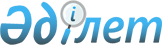 О признании утратившими силу некоторых постановлений акимата Железинского районаПостановление акимата Железинского района Павлодарской области от 05 января 2016 года № 02/1      На основании пункта 8 статьи 37 Закона Республики Казахстан от 23 января 2001 года "О местном государственном управлении и самоуправлении в Республике Казахстан", статьи 43-1 Закона Республики Казахстан от 24 марта 1998 года "О нормативных правовых актах", в целях приведения актов акимата района в соответствие с действующим законодательством, акимат Железинского района ПОСТАНОВЛЯЕТ:

      1. Признать утратившими силу постановления акимата Железинского района:

      от 12 мая 2014 года № 151/5 "Об установлении квоты рабочих мест для лиц, состоящих на учете службы пробации уголовно-исполнительной инспекции, а также лиц, освобожденных из мест лишения свободы" (зарегистрировано в Реестре государственной регистрации нормативных правовых актов от 29 мая 2014 года № 3832, опубликованное 14 июня 2014 года в районной газете "Родные просторы" за № 24 и опубликованное 14 июня 2014 года в районной газете "Туған өлке" за № 24);

      от 1 июня 2015 года № 143/6 "Об утверждении методики ежегодной оценки деятельности административных государственных служащих корпуса "Б" исполнительных органов акимата Железинского района" (зарегистрировано в Реестре государственной регистрации нормативных правовых актов от 16 июня 2015 года № 4528, опубликованное 27 июня 2015 года в районной газете "Родные просторы" за № 25 и опубликованное 27 июня 2015 года в районной газете "Туған өлке" за № 25).

      2. Настоящее постановление вводится в действие со дня его подписания.


					© 2012. РГП на ПХВ «Институт законодательства и правовой информации Республики Казахстан» Министерства юстиции Республики Казахстан
				
      И.о. акима района

Б. Аужанов
